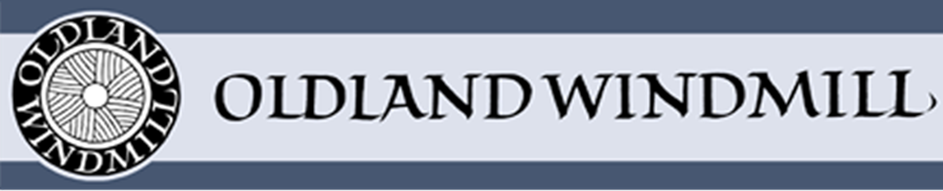 50/50 Club Ticket Application FormThe Oldland Mill 50/50 Club aims to raise funds to help keep this beautiful structure as a working windmill for the enjoyment and education of our local community for years to come.Tickets for inclusion in the monthly draw for a year cost £12 each.  The monthly draw takes place on the third Thursday of each month and prizes are awarded to the first, second and third tickets drawn.   The total prize amount each month equals 50% of the value of tickets sold for that month – for example – if we sell 200 tickets for that month’s draw, we issue prizes totalling £100 (1st £50; 2nd £30; 3rd £20)To buy tickets, please complete the form below and return (by post, or email a pdf or photo) with your payment to –Oldland Mill Trust Membership Secretary, 23 South Street, Ditchling BN6 8UQmembership@oldlandwindmill.org.ukOldland Mill CIO Sort Code 40-52-40 A/C number 00036751Cheques should be made payable to – Oldland Mill CIOThank you so much for supporting the conservation of OLDLAND WINDMILLYour NameAddressPostcodeEmailI would like to buy -(Please specify the number of tickets you would like to buy)I will pay by -Please circle how you wish to payBACS transfer       Cheque     CashPlease use your surname and postcode as a reference for BACS payments